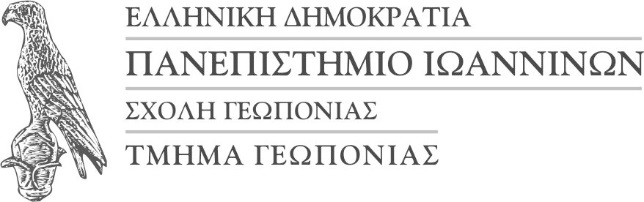 Πανεπιστημιούπολη Κωστακιοί, 47100  ΆρταςΠληροφορίες: Φίλιππα  Παναγιώτα26810 50230            2681050240tegeo@teiep.grwww.teiep.gr                                                                                                                       Άρτα ……………………………….                                                                                                                       Αρ.Πρωτ………………………….                                                                  ΠΑΝΕΠΙΣΤΗΜΙΟ ΙΩΑΝΝΙΝΩΝ                                                       ΣΧΟΛΗ ΓΕΩΠΟΝΙΑΣ ΤΜΗΜΑ ΓΕΩΠΟΝΙΑΣ                                                           ΑΙΤΗΣΗ ΕΓΓΚΡΙΣΗΣ ΠΤΥΧΙΑΚΗΣ                                                                       ΠΡΟΣ : Την επιτροπή έγκρισης Πτυχιακών εργασιών                                                                                  O Αιτών / Η Αιτούσα1ΥΠΕΥΘΥΝΟΣ ΠΤΥΧΙΑΚΗΣ2ΤΙΤΛΟΣ ΠΤΥΧΙΑΚΗΣ3ΥΠΕΥΘΥΝΟΙ ΦΟΙΤΗΤΕΣ4ΠΕΡΙΛΗΨΗ ΚΑΙ ΣΚΟΠΟΣ5ΑΔΡΟΔΙΑΓΡΑΜΜΑ ΠΕΡΙΕΧΟΜΕΝΩΝ6ΠΡΟΤΕΙΝΟΜΕΝΗ ΕΠΙΤΡΟΠΗ7ΤΗΛ.ΦΟΙΤΗΤΗ email 